Aurora’s Degree & PG College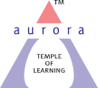 (ACCREDITED BY NAAC WITH 'B++' GRADE) Chikkadpally, Hyderabad 500020EVENT / ACTIVITY DETAILED REPORTPROGRAM SCHEDULE       The event has begun at 1:00 P.M by Dept. of chemistry through online Microsoft teams.The event had conducted with PPT Presentation and online Quiz through  Microsoft teams  from 1:00  P.M . to 2.30 P.M. by Dept. of chemistry .The event was completed at 2:30 P.M. LIST OF FACULTY COORDINATORS:P.Ravi Kumar (Chemistry)LIST OF THE STUDENT COORDINATORS : LIST OF THE PARTICIPANTS:Number of Boys : 25Number of Girls : 33PARAGRAPH ABOUT THE PROCEEDINGS (TILL THE END OF THE EVENT)The event had conducted with PPT Presentation and online Quiz through  Microsoft teams  at 1:00  P.M . to 2.30 P.M. by Dept. of chemistry . Nearly 58 students of life science and M.Sc. had participated. We conducted online quiz on the achievement of scientist. Many of the students have given correct answers.We have presented E- Certificate who got above 60% of marks. This event was successful. Many of the students were participated Participants who score 60% and above received  an E-Certificate to their Email-id.Quiz Link:https://forms.gle/544QmUg6RhU11pyGAINCOME AND EXPENDITURE: NilEVENT PHOTOS :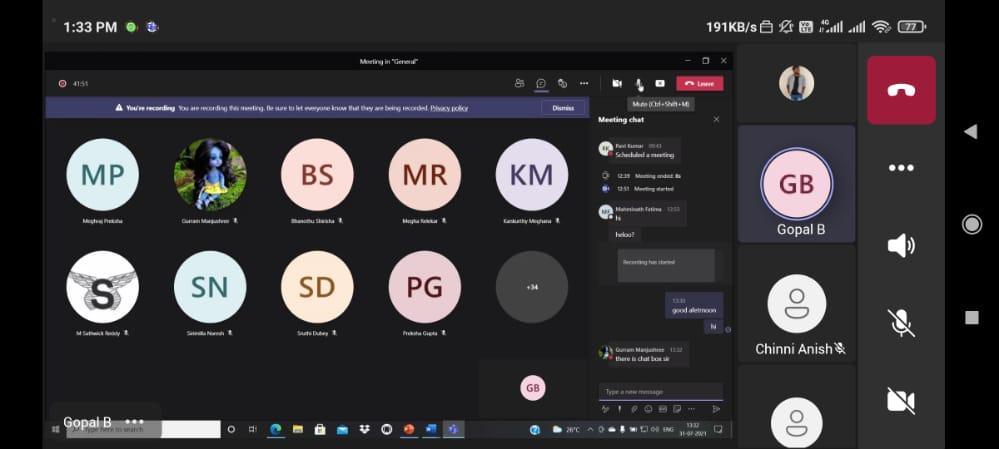 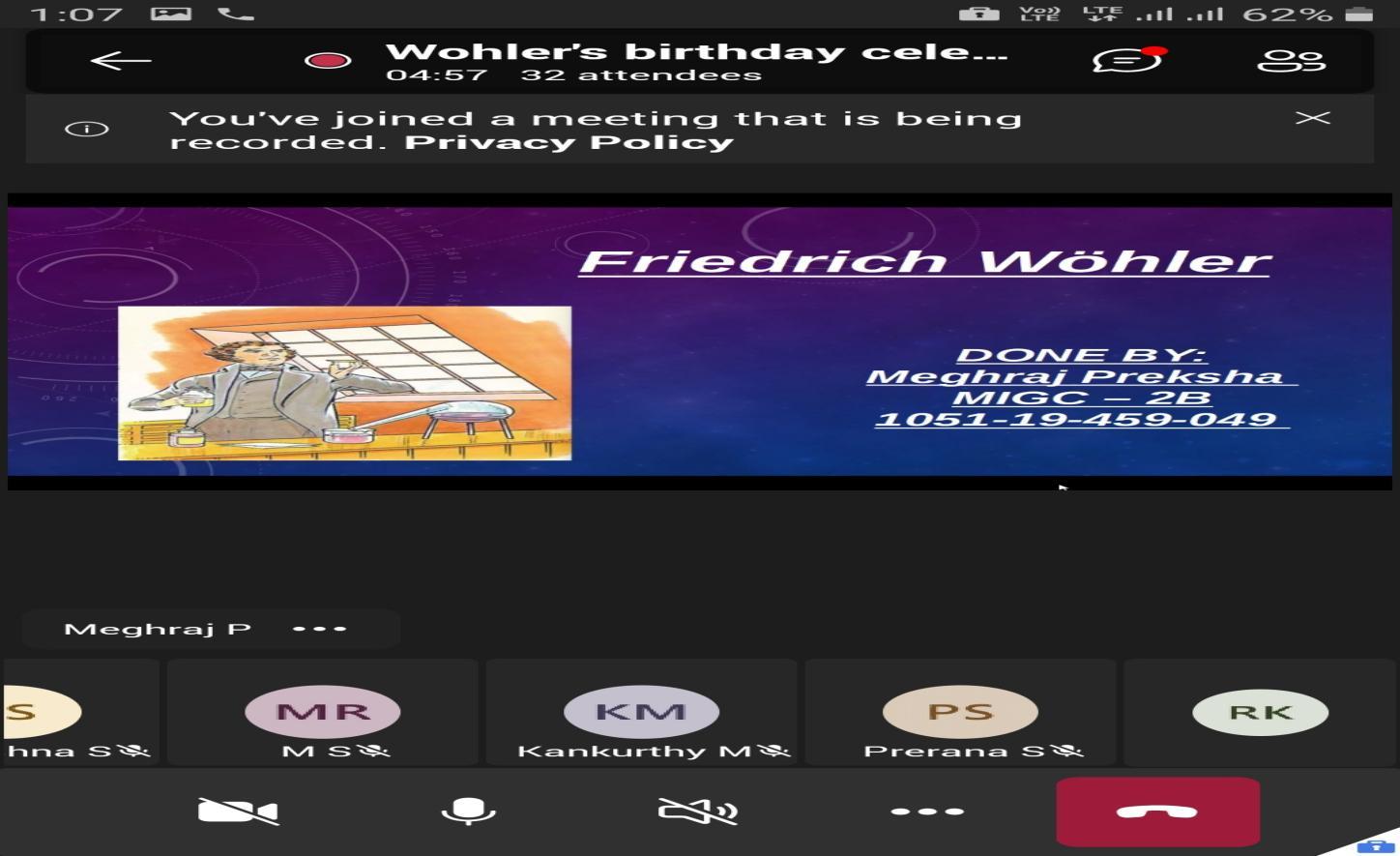 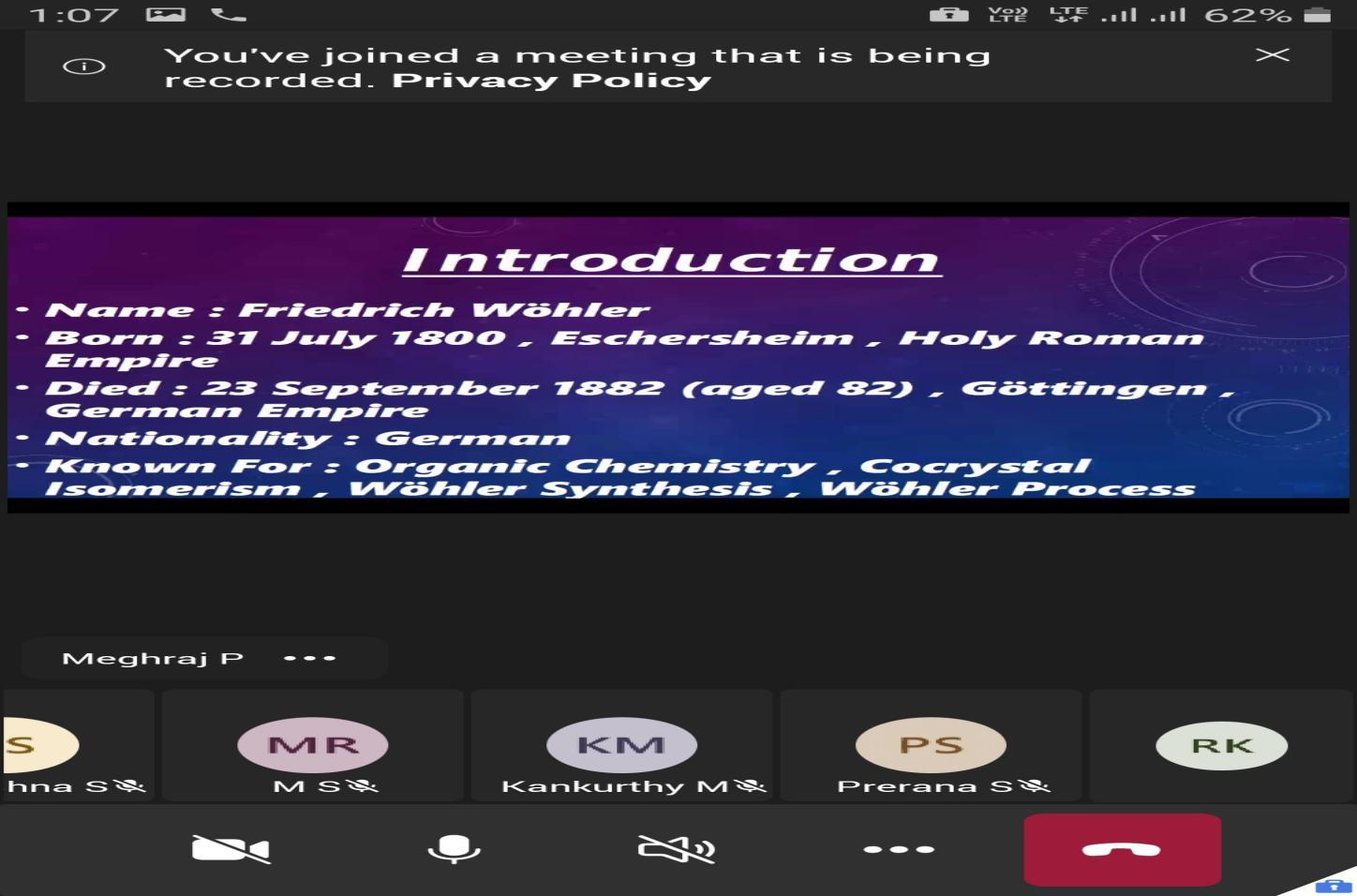 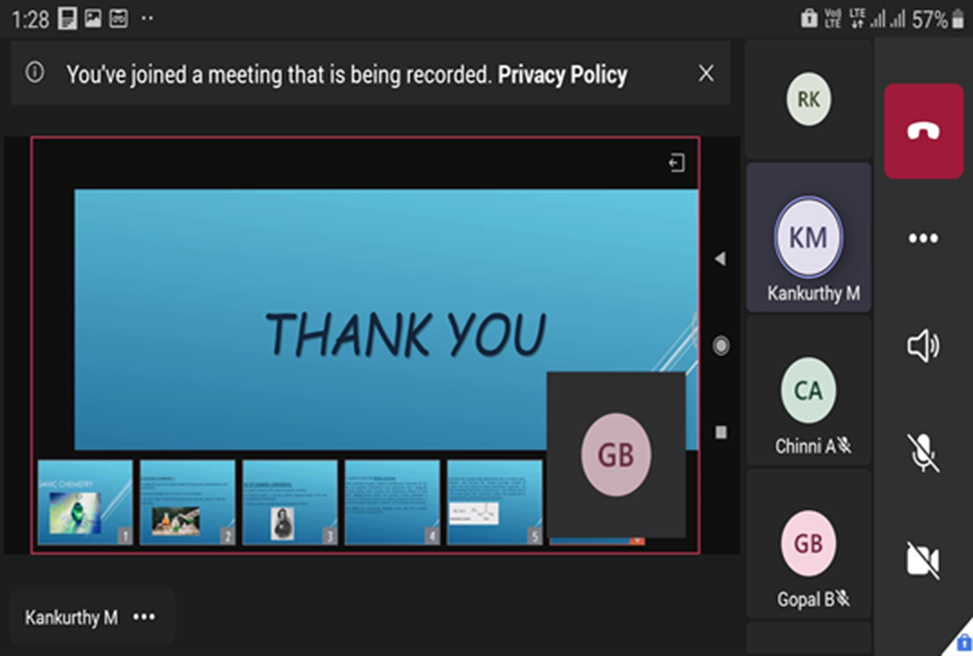 NAME OF THE EVENT / ACTIVITY221th Birthday Celebrations of Friedrich WohlerTYPE OR TITLE OF EVENT / ACTIVITY221th Birthday Celebrations of Friedrich WohlerFACULTY INCHARGERavi KumarDEPARTMENT/CELL/COMMITTEE/CLUBChemistryDATE31-07-2021VENUEOnline  Microsoft teams     TARGET AUDIENCEB.Sc.(Life sciences) and M.Sc.(Organic Chemistry) studentsS.NoNAMEROLL NOCLASS1M. Bhavani1051-20-503-053M.Sc(org.Chem) -1st  Year2E. Yamini Goud  1051-20-503-060M.Sc(org.Chem) -1st  YearS.NoName of the StudentRoll NoGroup1Edli Ramesh1051-19-503-058 MSc organic chemistry 2 nd year2Kesani.Ravali1051-19-503-056 MSc organic chemistry 2 nd year3G akhila1051-19-503-054  MSc organic chemistry 2 nd year4A. Vyshnavi1051-19-503-052  MSc organic chemistry 2 nd year5Vidya rachamadugu1051-19-503-002 MSc organic chemistry 2 nd year6Mekala Sandhya1051-19-503-053 Msc organic chemistry7K K Sai Sundaresan1051-20-459-009MiGC-18Chinni anish1051-18-471-005Mi. Bi. C -39Meghraj Preksha1051-19-459-049 MiGC 2B10Raqshan Aleem1051-18-471-003Mi. Bi. C -311PALLENI SRUTHI1051-19-471-029 MIBIC212Sadineni Shreyas1051-20-471-004MIBIC113M.Bhavyarani1051-19-503-072 MSc organic chemistry 2 nd year14Adnan Aziz Karani1051-19-488-065 Bt.Bi.C-215Gottam madhu mohan1051-19-488-066 Bt.Bi.C-216PRERANA. SANJAY. SHANKPAL1051-20-459-038MiGC-117T.swetha1051-19-503-068 MSc organic chemistry 2 nd year18A.Jedidiah rische Chandan1051 20 471 006MIBIC119G.V.Manjushree1051-18-459-009  Migc-3A20Anil kumar batharaju1051-20-503-053M.Sc organic chemistry 1st yr21P. Deeksha1051-20-503-054M.Sc organic chemistry 1st yr22Mohammad Fahad Ali Khan1051-20-459-020 Migc-123Ev ruchitha sree1051-19-471-028MIBIC224Mudimadugula Shirisha1051-19-503-061 MSc organic chemistry 2 nd year25Preksha Gupta1051-19-459-057MiGC 2B26Pulluri lingaiah1051-20-503-003M.Sc organic chemistry 1st yr27Chitnani sahithi1051-19-503-073  MSc organic chemistry 2 nd year28SOHAIL SHAIK1051-19-459-069MiGC 2B29Pamarthi Sriram1051-20-503-002 M.Sc organic chemistry 1st yr30Banoth shirisha1051-20-503-061msc organic chemistry 1st yr31ZEYA UR RAHMAN KHAN1051-19-503-008MSc organic chemistry32V.yashaswi1051-19-488-052btbic2b33Aniketh gangula1051-19-488-053btbic2b34K Priyanjali1051-19-459-055btbic2b35S. Aakanksha1051-19-503-069 MSc organic chemistry 2 nd year36E. Dhanalakshmi1051-19-459-071  Migc 2b37M.Sathwick Reddy1051-20-503-008msc organic chemistry 1st yr38MEGHA KIRTHI RELEKAR1051-19-459-034MiGC 2A39Sruthi Dubey1051-19-459-052MiGC 2A40Surya1051 20 488 031btbic141D.Akhilesh1051-19-471-010MIBIC -242Yallaturi.Amy Persis1051-20-503-059M.Sc organic chemistry 1st yr43DAMAGATLA. AKSHAY KUMAR REDDY1051-20-471-007MIBIC -144Sirimilla Naresh1051-20-503-001M.Sc organic chemistry 1st yr45C Mounika1051-20-503-055M.Sc organic chemistry 1st yr46GOJUMAGADDA SANDEEP REDDY1051-19-503-009  MSc organic chemistry 2 nd year47KANKURTHY MEGHANA1051-19-471-012MIBIC -248MD Naveed1051-19-503-006 MSc organic chemistry 2 nd year49K.Harika1051-19-488-062btbic2b50A sowmya sriI051-20-503-070M.Sc organic chemistry 1st yr51Bandari varsha1051-20-471-012MIBIC -152Durgam.mounika1051-20-503-066 MSc organic chemistry 2 nd year53Veltur Srivarshini1051-19-471-017MIBIC -254Tiridhu chandana1051-18-459-034MiGC 3A55K.Shanmukh pavan1051-19-459-066MiGC 2b56A. Baby ujwala1051-19-488-071  btbic-2b57Hruthvika Babburi1051-19-488-056 btbic-2b58K. Pravalika1051-18-488-058 Btbic3B